PLAN PRACY DYDAKTYCZNO – WYCHOWAWCZO - OPIEKUŃCZEJNA M-C  CZERWIEC 2021GRUPA IIWYCHOWANIE DO WARTOŚCI-  TOLERANCJATolerancja to szacunek do osób, które mają inne przekonania, poglądy czy wierzenia, zachowują się w niespotykany przez daną osobę sposób lub wyglądają inaczej. Istotne jest, żeby uczyć dzieci tolerowania innych, a jednocześnie podkreślać, że tolerancja nie jest równoznaczna z koniecznością zmiany poglądów na dany temat, jest natomiast poszanowaniem różnorodności. Postawę tolerancji u dzieci można rozwijać poprzez: – organizowanie spotkań z osobami o różnym wyglądzie czy stopniu sprawności; – podkreślanie prawa każdego do posiadania własnego zdania, nawet jeśli znacząco różni się ono od zdania ogółu; – uświadamianie, że ta sama sytuacja, przedmiot czy osoba może być inaczej widziana i rozumiana przez różne osoby, z jednoczesnym podkreśleniem, że jest to naturalne zjawisko.I. Lato - czas zabawy.-Omawianie wartości „tolerancja” – wysłuchanie piosenki „Co kto lubi”, rozmowa na temat tolerancji i odmienności.- „Z różnych stron świata” – praca z obrazkiem , rozmowa na temat różnic w wyglądzie dzieci. - Kącik Dobrego Startu. „Kwiat” – nauka piosenki, „Tulipany, róże, maki…” – ćwiczenie komunikacji, „Rośniemy – więdniemy” – ćwiczenia ruchowe i ruchowo-słuchowe.- „Czerwiec” – słuchanie wiersza J. Jabłońskiego i rozmowa na temat cech lata( ciepło, truskawki, lody, święto  dzieci). -Spacer do lasu – prowadzenie obserwacji przyrodniczych, podawanie nazw roślin i zwierząt mijanych w czasie spaceru. -„Owoce lata i ich smaki ” –malowanie farbami.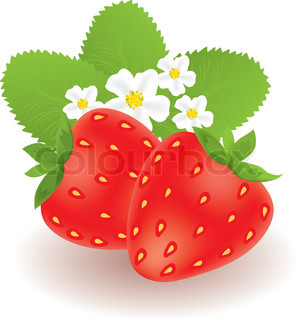 -„Owady na łące” – zabawy matematyczne doskonalące orientację w przestrzeni (nad, pod, z prawej , z lewej). - „Portret pani Lato” – zabawa z kodowaniem.-  „Układamy kwiaty” – praca z wykorzystaniem figur geometrycznych. -  „Poleczka na lato” – nauka piosenki, zabawa taneczna ilustrująca jej treść.- „Odgłosy lata” –zabawa słuchowa. - „Powtórz rytm” –rozwijanie percepcji słuchowej.-  „Jakie kwiaty znajdziemy na łące?” – zabawa dydaktyczna z wykorzystaniem ilustracji(rumianek, stokrotka, chaber, mniszek lekarski tzw. mlecz). - „Historia mniszka lekarskiego” – układanie historyjki obrazkowej.- „Łąka pełna mniszków lekarskich” – praca plastyczna grupowa, tworzenie ilustracji łąki przy dźwiękach utworu muzyki klasycznej, poszukiwanie mniszka lekarskiego w ogrodzie.II. Kolorowe lato.-  „Skrzydła motyla” – ćwiczenie spostrzegawczości, zapoznanie z pojęciem symetrii. - „O małej gąsienicy, z którą nikt nie chciał się zaprzyjaźnić”– słuchanie opowiadania M. Szeląg, rozmowa na temat tolerancji i akceptacji. - „Motyle na kwiatach” – praca plastyczna: rysowania łąki i motyli według własnego pomysłu.– obserwacje przyrodnicze w ogrodzie przedszkolnym: oglądanie kwiatów, przyglądanie się siadającym na nich motylom. - „Od jajeczka do motyla” – układanie historyjki obrazkowej.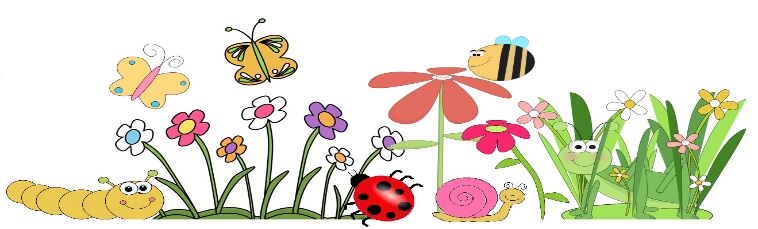 - „Jestem motylem”– opowieść ruchowa. - „Zwierzęta z łąki” – rozwiązywanie zagadek Aliny H. Chondromadidis.- Kącik Dobrego Startu. „Woreczkowa orkiestra” – ćwiczenia rytmiczne. „Co to może być?” – ćwiczenia ruchowo-słuchowo-wzrokowe. -„Na łące” – słuchanie wiersza i rozmowa na temat zwierząt, które można spotkać latem na łące-Wycieczka na łąkę: obserwacje przyrodnicze.-„Tajemnice zwierząt mieszkających na łące” –wzbogacanie wiedzy o otaczającym świecie.- „Pszczela kapela” – ćwiczenia rytmiczno-ortofoniczno-fonacyjne.-  „Pszczoły” –rozmowa na temat pożyteczności pszczół ( zapylanie kwiatów, miód).- „Ile to pszczół?”- zabawa matematyczna z rachowaniem.- „Pszczoła” – praca plastyczno – techniczna z rolki papieru.-  „Dźwięki lata” – nauka  piosenki, rozmowa na temat jej treści, „Zabawa na łące” – zabawa przy piosence z wykorzystaniem instrumentów. - „Letnia łąka” – praca plastyczna .- „Przygody zielonej biedronki” – opowiadanie twórcze.-  „Rytmy na łące” – zauważanie i kontynuowanie rytmu . - „Mieszkańcy łąki” – układanie puzzli.-  „Biedroneczka” – słuchanie wiersza U. Machcińskiej, rozmowa na temat jego treści. - „Szukamy kropek dla biedronki” – zabawa tropiąca.  „Biedronka” – praca plastyczna.-  Obserwacje przyrodnicze w ogrodzie przedszkolnym lub na łące z wykorzystaniem lup.„Prawda czy fałsz?” – zabawa dydaktyczna, posługiwanie się zaprzeczeniem: „ nie jest ….”                                                           WYCHOWANIE DO WARTOŚCI-  ZAUFANIEZaufanie pozwala na budowanie zdrowych i trwałych relacji z członkami rodziny czy przyjaciółmi. Oznacza uznanie, że zamiary danej osoby są przyjazne, oraz pewność, że można jej powierzyć swoje dobra i tajemnice. Należy:- pokazywać dzieciom sposoby budowania zaufania w relacji przyjacielskiej (np. dotrzymywanie słowa, mówienie prawdy, niezdradzanie tajemnic, pomaganie w razie potrzeby),- opowiadać historie, w których występują postaci godne zaufania, i takie, na których nie można polegać, –chwalić przedszkolaki za prezentowane przez nie zachowania, które budzą zaufanie, sprawiają, że można na nich polegać, –podkreślenie, że choć zaufanie jest wartościowe, nie należy ufać wszystkim.III. Żegnamy przedszkole- „Wilk i siedem koźlątek” wg Jakuba i Wilhelma Grimmów ,omawianie wartości „zaufanie”, rozmowa na temat konsekwencji ufania obcym.„ Na basenie – praca z obrazkiem, rozmowa na temat zaufania w odwołaniu do sytuacji przedstawionej na ilustracji. „Wilk” –wzbogacanie wiedzy o świecie przyrodniczym( życie w stadzie, opieka nad młodymi i kalekimi osobnikami). -„Sylaby z dzwoneczkiem” – ćwiczenia syntezy sylabowej.- „Z moją pomocą ominiesz przeszkody” – zabawa integracyjna. - „Tomek ma rowerek” – zabawa ruchowa z rymowanką wg Małgorzaty Barańskiej. -Kącik Dobrego Startu. „Tory kolejowe” – nauka piosenki. „W podróż pociągiem” – ćwiczenie komunikacji. „Ciuch, ciuch po torach” – ćwiczenia ruchowe i ruchowo-słuchowe.- „Przedmioty do zabaw” – rozwiązywanie zagadek M. Szeląg.- „Co lubicie robić latem?” – swobodne wypowiedzi dzieci.- „Papierowe samoloty” – praca plastyczno- techniczna. 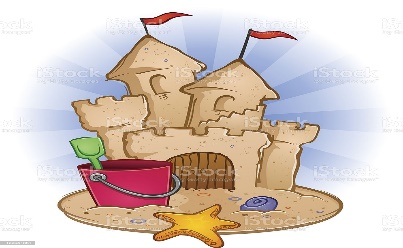 -„Gramy w kapsle” – zabawa podwórkowa. - „Babki z piasku” – słuchanie wiersza A. Frączek, rozmowa na temat jego treści. „Babki z piasku” – zabawa matematyczna na podstawie wiersza. -„Wiaderka” – zabawy z kodowaniem : naklejanie wiaderek zgodnie z kodami obrazkowymi, rysowanie fali po śladach.- „Letnie zabawy” – zabawa słownikowa z elementem pantomimy.- „Zabawy pod trzepakiem” – nauka piosenki i rozmowa na jej temat. -„Kolorowa piłka” – praca plastyczna. - „Lody na patyku” – słuchanie wiersza W. Chotomskiej i rozmowa na temat jego treści. „W lodziarni” – zabawa matematyczna, ćwiczenia w rachowaniu. „Lody” – praca plastyczna. IV. Do widzenia.- „O małej rybce, która nie dotrzymała obietnicy”- słuchanie opowiadania M. Szeląg omawianie wartości „zaufanie.-  „Kto stracił zaufanie?” – wyciąganie wniosków z przedstawionych opisów sytuacji.- „Jakie płetwy ma ryba?” – praca z obrazkiem, poszerzanie wiedzy przyrodniczej. -„Liczę łuski na rybkach” –  doskonalenie liczenia oraz koordynacji wzrokowo-ruchowej. - „Słonko” – zabawa z rysowanym wierszykiem E. Skorek.- Kącik Dobrego Startu: „Tory kolejowe” – ćwiczenia ruchowo-słuchowe, „Co to może być?” – ćwiczenia ruchowo-słuchowo-wzrokowe. -„Lato wreszcie!” – słuchanie wiersza U. Kozłowskiej ilustrowanego sylwetami, rozmowa na temat jego treści. -„Wakacyjny pociąg” – zabawa ruchowa  z elementem liczenia. - „Czujne ucho, sprawny język” – zabawa słownikowa, ćwiczenia syntezy głoskowej.- „Zabawy w ogrodzie latem” – malowanie letnich krajobrazów.- „Jakim pojazdem pojedziemy na wakacje?” – rozwijania percepcji wzrokowej i wyobraźni przestrzennej.-  „Co można robić, gdy podczas wakacji pada deszcz?” – burza mózgów.- „Meduza” – praca plastyczna z wykorzystaniem słomki, ćwiczenie oddechowe kształtujące siłę i kierunek wydechu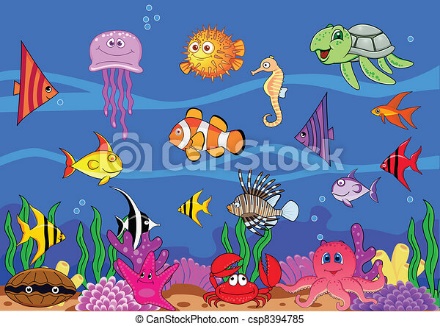 - „Morze, góry i jeziora” – słuchanie wiersza i rozmowa na temat miejsc, w których ludzie najczęściej spędzają wakacje. -„Góral i owce” – zabawa matematyczna, doskonalenie umiejętności liczenia. „Nad morzem” - ćwiczenie percepcji wzrokowej, odszukiwanie 6 różnic na ilustracjach przedstawiających krajobraz morski. -„Wykopujemy jezioro, tworzymy rzekę” – zabawy konstrukcyjne w piaskownicy.-„ Mieszkańcy mórz i oceanów” –wzbogacanie wiedzy o świecie ciekawostki o delfinach, kałamarnicy, ośmiornicy, meduzach).- „Rybki w sieci rybaka” – ćwiczenia klasyfikacyjne, ćwiczenia kodowania. -„Słońce – przyjacielem czy wrogiem?” – rozmowa na temat zdrowego korzystania z kąpieli słonecznych- „Niech żyją wakacje!” – wysłuchanie piosenki i rozmowa na jej temat, zabawa taneczna do piosenki, nauka na pamięć.- „Meduza” – ćwiczenie oddechowe kształtujące siłę i kierunek wydechu. -„Smarujemy się kremem z filtrem” – zabawa utrwalająca części ciała, prawą i lewą stronę ciała. - „Zwierzęta morskie” – układanie puzzli.-  „Jak to mały Elemelek w wielkim morzu brał kąpiele” – słuchanie opowiadania H. Łochockiej i rozmowa na jego temat.- „Bezpieczni na plaży” – zabawa dydaktyczna przy tablicy demonstracyjnej.- „Wakacyjne pocztówki” – praca plastyczna.- „Woda morska” – zabawa badawcza, eksperyment. „Rysujemy morskie fale” – ćwiczenia motoryki małej.V. Ćwiczenia i zabawy ruchowe:ćwiczenia poranne zestaw XX i XXI ,ćwiczenia gimnastyczne zestaw  XX i XXI, zabawy ruchowe: integracyjne,  naśladowcze, porządkowe,  ze śpiewem.VI. Samoobsługa:- wyrabianie nawyków higienicznych (samodzielna higiena intymna) ,- właściwe zachowanie podczas kichania lub kaszlu: w tzw. „łokieć”,- samodzielne spożywanie posiłków, korzystanie z serwetek po zakończeniu posiłku, posługiwanie się sztućcami,- samodzielne ubieranie się z wykorzystaniem rymowanki, nauka wywracania rękawów  w kurtce, bluzie,-wdrażanie do oszczędzania wody podczas mycia rąk.Opracowała:                                                                                      Zatwierdzam:RYMOWANKI:„Tomek ma rowerek”-  Małgorzata Barańska Mały Tomek ma rowerek, jedzie sobie na spacerek. W moście dziura, w dole rzeczka! W górze kręcą się kółeczka…„Słońce”- Marlena Szeląg Krąży słońce po tym niebie, zaraz przyślę je do Ciebie, lecz uważaj, jest gorące! Będą dłonie wnet bolące! Raz, dwa, trzy, Słońce teraz trzymasz Ty!